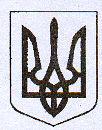 У К Р А Ї Н АЖовківська міська радаЛьвівського району Львівської областіВИКОНАВЧИЙ  КОМІТЕТРІШЕННЯвід 10.06.2021 року № 24	               м. ЖовкваПро надання згоди гр. Левус С. Г.на видачу дублікату свідоцтва про право власності на житловий будинок№ 32 по вул. Журі в с. Мокротин	Розглянувши заяву гр. Левус Степана Григоровича, жителя м. Львів, вул. Скорини Ф., буд. 6, кв. 50, щодо надання дозволу на видачу дублікату свідоцтва про право власності на житловий будинок № 32 по вулиці Журі в селі Мокротин, копію паспорта заявника, керуючись ст. 31 Закону України «Про місцеве самоврядування в Україні», виконавчий комітет  Жовківської міської радиВ И Р І Ш И В:1. Надати згоду на видачу дублікату свідоцтва про право власності на житловий будинок № 32 по вулиці Журі в селі Мокротин у зв’язку із втратою оригіналу документа на ім’я батька Левус Григорія Миколайовича.Міський голова				                                  Олег ВОЛЬСЬКИЙ